Total number of marks: 63Translation into English: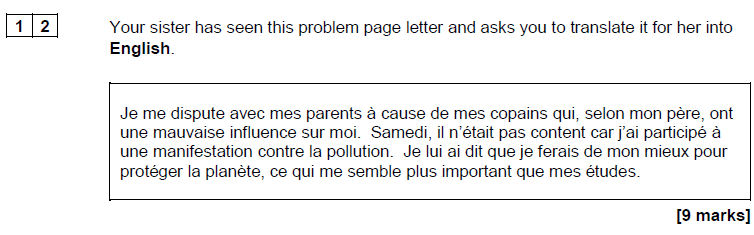 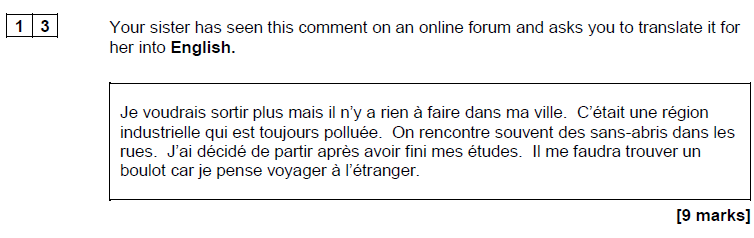 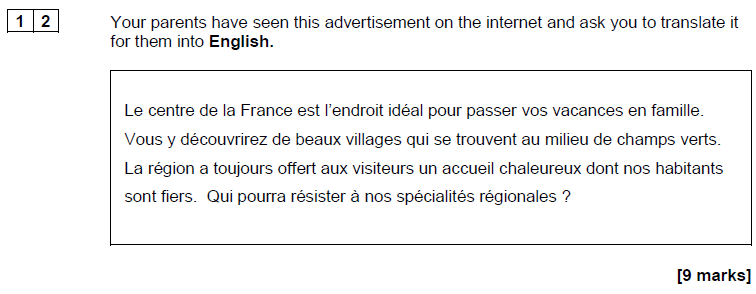 Translation into French: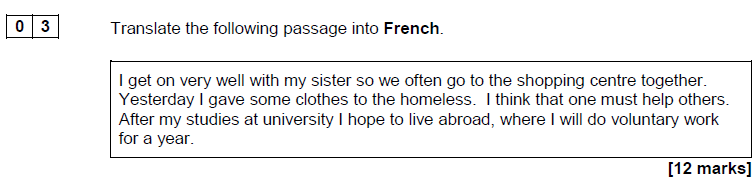 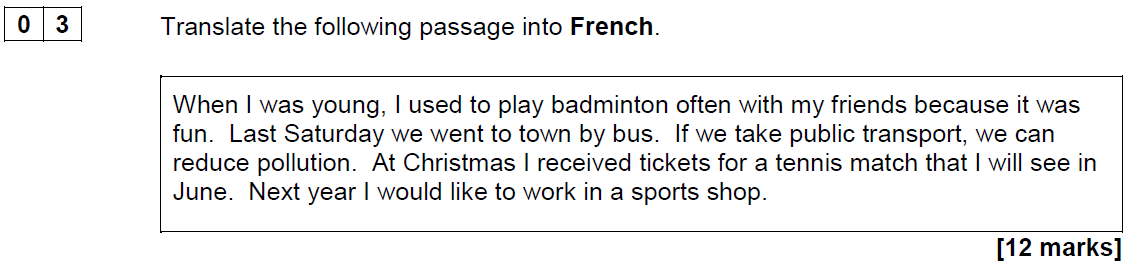 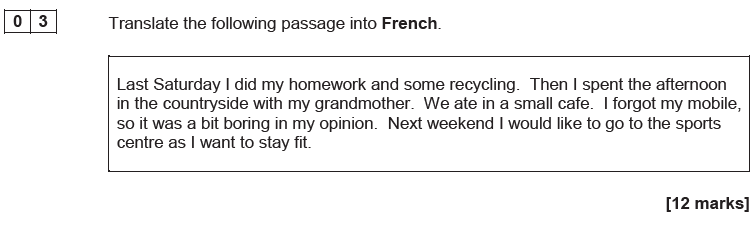 GCSEFRENCHTranslation Higher TierVersion 0.2